4.4.2.1. Publiskās apbūves teritorija (P)Publiskās apbūves teritorija (P) neatšķiras pēc to lomas pilsētas struktūrā, taču tām ir dažādas funkcijas, kas atšķiras pēc tā, kas ir tajās veikto darbību galvenais mērķis – noteiktu pakalpojumu sniegšana vai peļņas gūšana.Galvenā izmantošana:Publiskā apbūve un teritorijas izmantošana;biroju ēku būvniecība - uzņēmumu un organizāciju iestādes; bankas; diplomātiskie dienesti; konferenču un kongresu centri; pašvaldības iestādes; valsts pārvaldes iestādes; sakaru nodaļas; radiostaciju un televīzijas centru – studijas utt.;tirdzniecības un /vai pakalpojumu objektu  būvniecība – veikalu, aptieku un sabiedriskās ēdināšanas uzņēmumu darbība; sezonas rakstura tirdzniecības un /vai pakalpojumu objektu  būvniecība (tirdzniecības kioski  un segtie tirdzniecības stendi), degvielas uzpildes staciju būvniecība;tūrisma un atpūtas iestāžu apbūve – Izmitināšana viesnīcās un līdzīgās apmešanās vietās (dienesta viesnīcas; jauniešu kopmītnes); viesu mājās un cita veida īslaicīgas apmešanās vietās (viesu nami; pansijas); kempingu, atpūtas transportlīdzekļu laukumu un apdzīvojamo autopiekabju laukumu ierīkošana;izglītības un zinātnes iestāžu apbūve - pirmskolas vecuma bērnu iestādes; pamata un vidējās izglītības iestādes; augstskolas; speciālās mācību iestādes (mākslas, mūzikas, sporta u.c.), tālākizglītības iestādes, zinātniski pētnieciskie institūti; meteoroloģiskās stacijas utt.;veselības aizsardzības un sociālās aprūpes iestāžu apbūve – slimnīcas; aprūpes nami; dispanseri, doktorāti; ārstu prakses utt.;sporta un atpūtas būvju būvniecība – sporta pasākumu ēku būvniecība (arēnas, sporta manēžas, sporta zāles, slēgtie peldbaseini, segtie sporta laukumi utt.); sporta un atpūtas būvju būvniecība (sporta laukumi (t.sk. golfa laukumi), trases ar cieto vai mīksto segumu, tribīnes, velotreki, atklātie peldbaseini, ūdenssporta būves utt.);kultūras iestāžu apbūve – mūzikas, deju un citu plašizklaides pasākumu ēku būvniecība; teātru, koncertzāļu, apjumtu vasaras estrāžu,  kultūras namu , cirka ēku būvniecība; muzeju, arhīvu un bibliotēku ēku, būvniecība; zooloģisko un botānisko dārzu ēku būvniecība utt;aizsardzības un drošības iestāžu darbība - soda izciešanas iestādes;  aizsardzības spēku, policijas un ugunsdzēsības un glābšanas dienesti,  t,sk, ugunsdzēsēju depo, tiesu namu, kazarmu ēku būvniecība utt.;dzīvnieku aprūpes iestāžu apbūve – veterinārā prakse; mājdzīvnieku viesnīca;reliģisko organizāciju apbūve – kulta ēku  būvniecība – baznīcas, kapelas, mošejas, sinagogas, klosteri utt.Publiskā ārtelpa:labiekārtota publiskā ārtelpa – publisku laukumu izbūve un labiekārtošana; apstādījumu ierīkošana; ielas labiekārtojuma un gājēju kustības infrastruktūras ierīkošana.Papildizmantošana:Tehniskā apbūve un teritorijas izmantošana:satiksmes un sakaru ēku būvniecība – garāžu ēkas (pazemes, virszemes, daudzstāvu, ar atsevišķām bloķētām telpām).Dzīvojamā apbūve un teritorijas izmantošana:Savrupmāju būvniecība - viena dzīvokļa mājas; divu dzīvokļu mājas, t.sk. dvīņu mājas;dzīvoklis, nepārsniedzot 30% no ēkas kopējā apjoma.Šajā teritorijā tiek pieļauti šādi apbūves rādītāji:Zemes vienības maksimālais apbūves blīvums nedrīkst pārsniegt 40% no zemes vienības platības.Zemes vienībās, kurās publiskajai apbūvei ir piesaistītā un funkcionāli nepieciešamā zaļumu platība (arī ūdeņi), aprēķinot apbūves rādītājus, zemes vienības platībā ieskaita arī šīs zaļumvietu platības, ņemot vērā Apbūves noteikumu prasības;Zemes vienības maksimālā apbūves intensitāte atsevišķā zemes gabalā nedrīkst pārsniegt  Siguldas pilsētas teritorijā – 120%; ārpus Siguldas pilsētas teritorijas - 80%;Zemes vienības minimālā brīvā zaļumu teritorija nedrīkst būt mazāka par 40%, bet pirmsskolas bērnu iestādes zemes vienības brīvajai teritorijai jābūt ne mazākai par šīs iestādes stāvu kopējo platību;Gadījumos, kad publiskajai apbūvei ir piesaistītā un funkcionāli nepieciešamā zaļumu platība to ieskaita minimālās brīvās zaļumu teritorijas platībā;Maksimālais stāvu skaits Siguldas pilsētas teritorijā 3 stāvi, ieskaitot jumta izbūvi, bet ārpus Siguldas pilsētas teritorijas - 2 stāvi, ieskaitot jumta izbūvi, izņemot:Maksimālais apbūves augstums līdz jumta korei Siguldas pilsētas teritorijā – 15 m līdz jumta korei vai 12 m līdz dzegas, parapeta virsmalai vai jumta malai; ārpus Siguldas pilsētas teritorijas – 9 metri līdz jumta korei vai 8 metri līdz dzegas, parapeta virsmalai vai jumta malai, izņemot vietās īpašiem noteikumiem.Ēku un būvju novietojums zemes vienībā:Noteiktās ugunsdrošības atstarpes starp būvēm vienā zemesgabalā un līdz blakus esošo zemesgabalu robežām var samazināt, ievērojot 30.06.2015. Ministru kabineta noteikumu Nr.333 „ Noteikumi par Latvijas būvnormatīvu LBN 201-15 "Būvju ugunsdrošība"” nosacījumus.Būvlaides:Būvju novietojumu pret ielu vai ceļu nosaka būvlaide, bet attālumu no blakus esošās zemes vienības robežas – apbūves līnija.Siguldas pilsētas un ciemu teritorijās no jauna būvējamas galvenās ēkas novietnei zemesgabalā, kur nav iedibināta būvlaide, jāievēro būvlaide 6 metru attālumā no galvenās ielas sarkanās līnijas un 5 metru attālumā no vietējās ielas sarkanās līnijas, vai piebrauktuves malas, un 10 metru attālumā no servitūta ceļa ass.Siguldas pilsētas un ciemu teritorijās valsts reģionālajiem autoceļiem jāievēro būvlaide 10 metru attālumā no sarkanās līnijas.Siguldas pilsētas un ciemu teritorijās valsts vietējiem autoceļiem jāievēro būvlaide 10 metru attālumā no sarkanās līnijas.Pagalmu veidošana:Prasītais pagalms ir zemes gabala daļa, ko ierobežo Apbūves noteikumos noteiktie minimālie attālumi no zemes vienības robežām līdz galvenajai ēkai. Nekādu daļu no priekšpagalma nedrīkst aizņemt galvenā ēka vai tās daļa, izņemot;arhitektoniskas detaļas un/vai veidojumi, arī sliekšņi, skursteņi, dzegas, teknes, pilastri un jumta balsti, kas projicējas jebkurā prasītajā pagalmā ne vairāk par 0,5 m uz āru no ēkas sienas;erkeri un balkoni, izņemot nesegtas terases, kas projicējas jebkurā prasītajā pagalmā ne vairāk par 1,5 m uz āru no ēkas sienas, kā arī atklātas ugunsdzēsības vai āra kāpnes, kam kāpņu pakāpieni un laukumi aprīkoti ar margām un kas projicējas jebkurā prasītajā pagalmā ne vairāk par 1,5 m uz āru no ēkas sienas;funkcionālas un dekoratīvas būves, arī nolaižami saulessargi (markīzes), dekoratīvas strūklakas, skulptūras, piemiņas plāksnes un žogi.Priekšpagalmā (priekšdārzā) veido zālienu, dekoratīvos stādījumus, ierīko un izvieto iesegtus celiņus, laukumus, piebraucamos ceļus, apgaismes ķermeņus, un citus labiekārtojuma un vides dizaina elementus.Piekļūšanas noteikumi un vides pieejamības nodrošināšanaFiziskai vai juridiskai personai, ierīkojot kādu ēku vai citu būvi, ir pienākums nodrošināt piebraukšanu līdz pašvaldības vai valsts autoceļam no zemes vienības, kurā nodomāts izvietot minēto ēku vai citu būvi, vai, kur šī būve atrodas un piebraukšana nav nodrošināta.Apbūves teritorijās ēkām un būvēm jāparedz piebrauktuves un caurbrauktuves ugunsdzēsības un glābšanas tehnikai. To parametri jāpieņem atbilstoši attiecīgo būvju projektēšanas būvnormatīviem, 30.06.2015. Ministru kabineta noteikumu Nr. 333 „Noteikumi par Latvijas būvnormatīvu LBN 201-15 "Būvju ugunsdrošība"” prasībām.Jebkuram dzīvoklim, tirdzniecības un/vai pakalpojumu objektam, kas izvietots publiskā ēkā, ir jānodrošina piekļūšana atsevišķi no citām izmantošanām.Publiskās ēkās jāparedz speciāli pasākumi (arī speciāls aprīkojums) pieejamas vides nodrošināšanā cilvēkiem ar dzirdes, redzes vai kustību traucējumiem, cilvēkiem ar ratiņiem (arī bērnu) (labiekārtojot teritorijas un laukumus, aprīkojot ceļus un ielas, nodrošinot iekļūšanu, pārvietošanos, atbilstoši plānotai būves funkcijai, un izkļūšanu no tās) atbilstoši normatīvo aktu prasībām.Autostāvvietas, garāžas un velosipēdu novietošanaNepieciešamo velosipēdu novietņu, autostāvvietu un garāžu skaitu un to izvietojumu nosaka attiecīgie Latvijas būvnormatīvi un Apbūves noteikumi. Vispārējā gadījumā nepieciešamo transportlīdzekļu novietņu skaitu nosaka, rēķinot vienu stāvvietu uz objekta katriem  stāvu platības, ja Apbūves noteikumos nav noteikts citādi.Tiek noteikts šāds autostāvvietu skaits:tirdzniecības objektos uz katriem  tirdzniecības zāles un izstāžu platības – 1;sabiedriskās ēdināšanas iestādēs uz katrām 5 sēdvietām – 1;sporta būvēs uz 20 skatītāju vietām – 1;kultūras iestādēs, konferenču zālēs uz 7 skatītāju vietām – 1;izglītības iestādēs uz katrām 4 personāla vietām un uz katriem 20 audzēkņiem (vecākiem par 18.gadiem) – 1;biroju un administratīvajām ēkām uz katriem  lietderīgās platības – 1;viesnīcās, viesu namos un pansijās uz 3 apmeklētājiem – 1;Nepieciešamo autostāvvietu skaitu būvēm, kas nav minētas Apbūves noteikumos, nosaka saskaņā ar LVS 190-7:2002 A pielikumu „Orientējoši dati par pieprasījumu pēc stāvvietām pie sabiedriski izmantojamiem objektiem”, ciktāl tie nav pretrunā ar Apbūves noteikumiem.Katrā transportlīdzekļu novietnē publiskajā ārtelpā vai pie publiskām ēkām 5% no kopējā auto novietņu skaita paredz cilvēkiem ar funkcionāliem traucējumiem, izvietojot speciāli pielāgotas – 3,5 metrus platas autostāvvietas.Ja ēka un cita būve vai zemes vienība ietver vairāk kā vienu izmantošanas veidu un katram izmantošanas veidam noteikts savs autostāvvietu normatīvs, tad nepieciešamo autostāvvietu skaitu nosaka katram izmantošanas veidam atsevišķi un to summē.Pie publiskām ēkām un būvēm, jānodrošina vismaz 3 virszemes atklātas autostāvvietas – operatīvā transporta, apkalpes dienestu un cilvēkiem ar funkcionāliem traucējumiem autotransporta novietošanai, tās izvietojot ēkas vai būves galvenās ieejas tiešā tuvumā.Attālums no iebrauktuves garāžā vai izbrauktuves no tās jāpieņem ne mazāks par:50 metriem no krustojuma ar galveno (maģistrālo) ielu;20 metriem no krustojuma ar vietējas nozīmes ielu;30 metriem no sabiedriskā pasažieru transporta pieturvietas.Velosipēdu novietnes jāparedz pie publiskajām ēkām, t.sk. pie tirdzniecības un pakalpojumu objektiem. Pie izglītības un zinātnes ēkām nodrošina īslaicīgas apstāšanās autostāvvietas piegulošo ielu brauktuves malā vai atklātu autostāvvietu, kā arī velosipēdu novietnes ar aprēķinu – 1 velosipēdu novietne uz 20 skolniekiem vai studentiem.Pie nozīmīgām publiskām un darījumu iestādēm un publiskās ārtelpas objektiem papildus autonovietnēm ierīko speciāli aprīkotas velosipēdu, motociklu (arī mopēdu un motorolleru) un tūristu autobusu stāvvietas.Prasības teritorijas labiekārtojumam:Vienlaicīgi ar Publisko ēku un būvju rekonstrukcijas projektu izstrādāšanu jāizstrādā publiskās ārtelpas labiekārtojuma plāns, t.sk. sniedzot konceptuālo telpisko risinājumu publiskās ēkas izbūvei un labiekārtotās ārtelpas ierīkošanai.Citi noteikumi:Jebkurai atļautajai publiskajai apbūvei jāparedz tāda minimālā zemes vienība, kas nodrošina normatīvo aktu prasību un Apbūves noteikumu prasību par konkrētās teritorijas apbūves rādītājiem un autostāvvietām izpildi.Projektējot un būvējot publisko apbūvi jāievēro ar 30.06.2015. Ministru kabineta noteikumiem Nr.331 „ Noteikumi par Latvijas būvnormatīvu LBN 208-15 "Publiskas būves"” un citu normatīvo aktu prasības.Izstrādājot detālplānojumu, jāprecizē sabiedrisko un komerciestāžu novietojumu vietas zemes vienībā. Ja zemes vienībā ir publiskajai apbūvei piesaistītā un funkcionāli nepieciešamā zaļumu platība (arī ūdeņi), tad šo atsevišķo izmantošanu (funkcionālo zonu) savstarpējo robežu un platību pieļauts mainīt 10% robežās. Piesaistītajām un funkcionāli nepieciešamajām zaļumvietām ir atļauts mainīt konfigurāciju, bet tajās nav atļauts būvēt ēkas.Ja, projektējot publiskas telpas, atsevišķas ēkas daļas rekonstrukcijas vai renovācijas iecere un ar to saistītās funkcionālās pārmaiņas ietekmē visas ēkas ekspluatāciju un nepieciešams mainīt telpu plānojumu, ēkas inženiertehniskās apgādes tīklu shēmu vai ēkas ārējo veidolu (piemēram, mainās atsevišķu logu ailu dalījums, kas atšķiras no pārējiem ēkas fasādes elementiem), būvprojektu izstrādā, saskaņo un apstiprina visai ēkai kopumā saskaņā ar 19.08.2014. Ministru kabineta noteikumiem Nr. 500 „Vispārīgie būvnoteikumi” un Apbūves noteikumiem.4.4.4.1. Satiksmes infrastruktūra (TS)Satiksmes infrastruktūra (TS) – pilsētas ielu, laukumu un ceļu teritorijas, kuras paredzētas autotransporta, gājēju un velosipēdistu satiksmei, kā arī maģistrālo inženierkomunikāciju un transporta būvju izvietošanai.Galvenā izmantošana:Tehniskā apbūve un teritorijas izmantošanasauszemes transporta būvju būvniecība – autoceļu, ielu, ceļu, satiksmes organizācijas laukumu izbūve; transportlīdzekļu novietņu ierīkošana un izbūve; sliežu ceļu izbūve; tiltu, estakāžu, tuneļu, pazemes ceļu būvniecība, utt.satiksmes un sakaru ēku būvniecība (garāžu ēkas -pazemes, virszemes, daudzstāvu, ar atsevišķām bloķētām telpām);Ūdenstransporta infrastruktūras izbūve un ierīkošana;Papildizmantošana:Publiskā ārtelpa:labiekārtota publiskā ārtelpa - publisku laukumu izbūve un labiekārtošana; apstādījumu ierīkošana; ielas labiekārtojuma un gājēju kustības infrastruktūras ierīkošana;Publiskā apbūve un teritorijas izmantošana:tirdzniecības un /vai pakalpojumu objektu būvniecība – veikalu un sabiedriskās ēdināšanas uzņēmumu darbība; degvielas uzpildes stacijas;Tiek noteikta šāda ielu klasifikācija Siguldas pilsētā un ciemos, atbilstoši Apbūves noteikumu 3.pielikumam:Galvenā (maģistrālā) pilsētas iela, nodrošina transporta sakarus starp pilsētas teritorijām un centriem, kā arī citām maģistrālēm un autoceļiem. To platums sarkanajās līnijās – no 20 līdz 25 metriem.Pilsētas nozīmes ielas nodrošina transporta un gājēju sakarus starp pilsētas teritorijām, sabiedriskajiem centriem, izejas uz citām maģistrālēm. To platums sarkanajās līnijās – no 20 līdz 25 metriem un 12 līdz 15 metriem.Ciema galvenā iela nodrošina transporta sakarus starp ciema atsevišķām teritorijām, kā arī citām apdzīvotām vietām un autoceļiem. Ciema galvenā ielā var būt arī  valsts vietējā autoceļa daļa To platums sarkanajās līnijās – no 15 līdz 30 metriem, ietverot autoceļa nodalījuma joslas pilnu platumu.Vietējās nozīmes ielas nodrošina gājēju un transporta kustību dzīvojamās apbūves teritorijās, kravas un vieglo automašīnu transporta kustību ražošanas teritorijās, nodrošina gājēju un transporta kustību parku un meža parku teritorijās, transporta līdzekļu piebraukšanu dzīvojamām un sabiedriskām ēkām, to grupām un citiem pilsētas apbūves objektiem kvartālu iekšienē. To platums sarkanajās līnijās – no 20 līdz 25 metriem, 12 līdz 15 metriem un 9 līdz 10 metriem.Saskaņā ar Aizsargjoslu likumu tiek noteiktas ekspluatācijas aizsargjoslas gar ielām un autoceļiem, ko atzīmē zemes vienību plānos kā sarkano līniju atbilstoši Apbūves noteikumu 3.pielikumam.Ielas šķērsprofili noteikti Apbūves noteikumos saskaņā ar 7.pielikumu. Šķērsprofili jāprecizē detālplānojumā un/ vai būvprojektā, paredzot iespēju nodrošināt gājēju un transporta satiksmi, inženiertehniskās apgādes tīklu un būvju izvietojumu, saskaņā ar pilsētas transporta un inženierkomunikāciju attīstības shēmām, atbildīgo institūciju nosacījumiem un tehniskajiem noteikumiem, un ievērojot transporta būvju un inženierkomunikāciju projektēšanas normatīvu prasības.Tiek noteiktas prasības šādiem ielu elementiem:Ietvju ierīkošanā ņemt vērā Latvijas standarta LVS 190:1999 prasības.Neregulējamu ielu un ceļu krustojumiem un gājēju pārejām jābūt pārredzamām.Ielu un ceļu brauktuvju noapaļojumu rādiusi krustojumos un pieslēgumos ar regulējamas kustības autoceļiem un novada ceļiem jāpieņem ne mazāki par 8 metriem, bet transporta laukumos – ne mazāki par 12 metriem. Rekonstrukcijas apstākļos pieļaujams samazināt minēto lielumu attiecīgi līdz 5 metriem un 8 metriem.Valsts autoceļu, ceļu, ielu un piebraucamo ceļu, kā arī laukumu brauktuvēm un ietvēm jābūt ar cietu segumu.Uz ietvēm pie ieejām ēkās pieļaujams izvirzīt tikai vienu pakāpienu un ne vairāk kā 30 cm platu, turklāt brīvajam ietves platumam jābūt ne mazākam par 1,2 metriem. Pakāpienam nedrīkst būt pulēta, slidena virsma.Ja ielas veido strupceļu, tad brauktuves galā jāveido autotransporta apgriešanās laukums ar iekšējo diametru ne mazāku kā 16 metri un ārējo - ne mazāku kā 30 metri, ja jāierīko apgriešanās laukums sabiedriskajam pasažieru transportam. Apgriešanās laukumi nav izmantojami autostāvvietām.Nav pieļaujama esošo ielu un ceļu likvidēšana, slēgšana un citāda publiskās pieejas ierobežošana.Izbūvējot jaunas ielas vai rekonstruējot esošās, jāparedz ielu stādījumu joslu (koku rindas, alejas u.tml.) izveide to sarkano līniju robežās. Pilsētā autoceļus un dzelzceļus jāierobežo ar aizsargstādījumu joslām.Ja būvdarbu laikā nepieciešama pašvaldības ceļa vai ielas slēgšana, jāsaņem pašvaldības atļauja.Ārpus Siguldas pilsētas un ciemu teritorijām autoceļu būvniecībai un uzturēšanai tiek noteikta ceļu zemes nodalījuma josla, ko precizē izstrādājot zemes ierīcības projektus. Nodalījuma joslas platums valsts vietējas nozīmes un pašvaldības autoceļiem ir 19 m, ieskaitot ceļa klātnes platumu līdz 8 m, vai pašvaldības autoceļiem 16 m, ieskaitot ceļa klātnes platumu līdz 5 m.Izkopējums no Siguldas novada teritorijas plānojuma 2012.- 2024. gadam Siguldas pilsētas teritorijas plānotās (atļautās) izmantošanas grafiskās daļas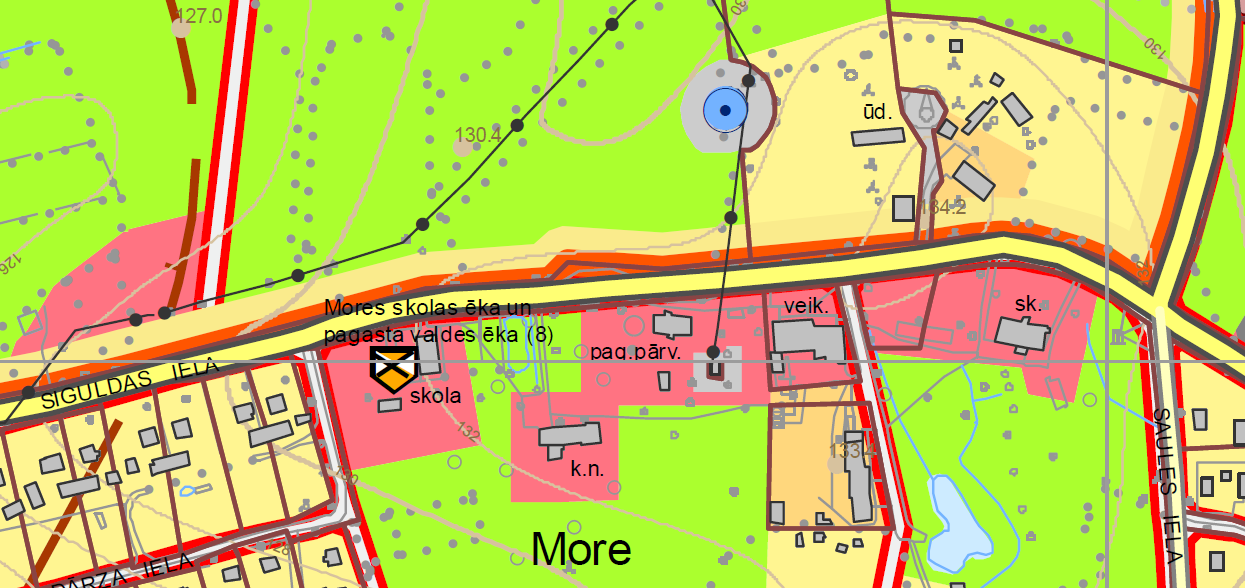 